СУ ”Св. св. Кирил и Методий” гр.Златарица, обл.В.Търново, 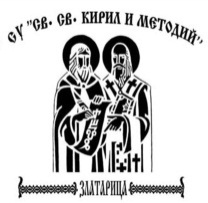 ул.”Димитър Палев”№3-5, тел:0618/98659, GSM-0879277385,E-mail:souzlatarica@mail.bg; www.bgschool.net                                                                                                   Утвърждавам: …………………………                                                                                                                                                     / Хр. Ганчева/                                                       ГРАФИКза провеждане на втора поправителна изпитна сесия – МАЙ / ЮНИна учениците от самостоятелна форма на обучениеза учебната 2023/2024 г.от 11.00 часадатаУчебен предметклас27.05Български език и литература5,6,7,8,9,10,11,1228.05Английски език5,6,7,8,9,1028.05Английски език по професия та - ОПП11,1229.05Физическо възпитание и спорт5,6,7,8,9,1029.05Физическо възпитание и спорт - ФУЧ11,1230.05Математика5,6,7,8,9,10,11,1231.05Химия и опазване на околната среда7,8,9,1031.05Мехатронни системи в АТТ - СПП11 *АТТ31.05Приложа декорация - СПП11 *ХС03.06География и икономика5,6,7,8,9,1004.06Изобразително изкуство5,6,7,8,9,1004.06Двигатели с вътрешно горене – уч.пр - СПП11 *АТТ04.06Микробиология - СПП11 *ХС05.06История и цивилизации5,6,7,8,9,1005.06Хидравлични и пневматични устройства - ОтПП11 *АТТ05.06Хигиена на храните и хранителното законодателство - ОтПП11 *ХС05.06Български език и литература - РП1206.06Биология и здравно образование7,8,9,1006.06Човекът и природата5,606.06Двигатели с вътрешно горене - СПП11 *АТТ06.06Суровини и материали за производството на хляб, хлебни и сладкарски изделия - СПП11 *ХС07.06Музика5,6,7,8,9,1007.06Експлоатация на автотранспортната техника - СПП11 *АТТ07.06Технологично обзавеждане на специалността - СПП11 *ХС, 1213.06Физика и астрономия7,8,9,1013.06Автотранспортна техника - СПП11 *АТТ13.06Технология на специалността - СПП11 *ХС, 1214.06Компютърно моделиране и информационни технологии5,6,714.06 Информационни  технологии8,9,1014.06 Електроника - ОтПП11 *АТТ14.06Електротехника и електроника - ОтПП11 *ХС17.06Философия8,9,1017.06Гражданско образование11,1217.06География и икономика - РП5,6,718.06Руски език9,10,11,1218.06Компютърно моделиране и информационни технологии - РП5,6,724.06Технологии и предприемачество5,6,724.06Предприемачество - ОбПП824.06Здравословни и безопасни условия на труд - ОбПП924.06Икономика - ОбПП1024.06Обслужване и ремонт на автотранспортна техника – уч.пр - СПП11 *АТТ24.06Приложна декорация - РПП11 *ХС25.06Основи на технологията на хранителните продукти- СПП825.06Суровини и материали в хранително-вкусовата промишленост – СПП925.06Машинознание - ОтПП1025.06Диагностика на автотранспортна техника – уч.пр - СПП11 *АТТ25.06Практическо обучение в реална работна среда – СПП - срочна11 *ХС, 1226.06Учебна практика по професията - РПП8, 926.06Учебна практика по професията - СПП1026.06Учебна практика – Общо професионални умения - РПП11 *АТТ26.06Практическо обучение в реална работна среда – СПП - годишна11 *ХС,1227.06Хигиена на храните и хранителното законодателство - РПП927.06Производствена практика - СПП11*АТТ27.06Техническо чертане ОтПП1028.06Процеси и апарати в хранително-вкусовата промишленост - РПП1001.07Производствена практика - СПП10